SECONDARY MARKET RESEARCH DATAADVANTAGES AND DISADVANTAGES OF SECONDARY MARKET RESEARCHADVANTAGES						Already gathered so may be quicker to collectMay be gathered on a much larger scale than possible for the firmCan be cheap or free to accessDISADVANTAGESInformation may be outdated, therefore inaccurateThe data may be biaised and it is hard to know if the information collated is accurateThe data was not gathered for the specific purpose the firm needs or is not relevant Can be costly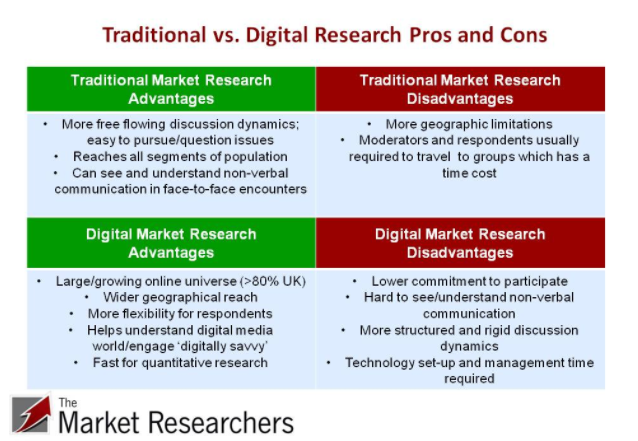 WebsitesInternal data (held within ‘employees’ own organisation)Books/Newspapers and trade magazinesCompetitors dataGovernment publications Census data and statisticsPurchased research material (e.g. Mintel)